第30回 日本育種学会中部地区談話会開催のお知らせ日本育種学会中部地区談話会を下記の通り開催します。多数の御参加を宜しくお願い致します。日時： 2023年 12月 17日（日曜日）午前 10時 30分〜受付：午前 9時 30分より場所：名古屋大学　野依学術記念交流館参加費：一般　1000円、学生・大学院生　無料（お弁当希望の方は、別途お弁当代が必要です。）＜日程＞1.　10: 30 - 10: 40開会あいさつ・諸連絡2.　10: 40 - 11: 50　特別講演「イネの多収化と持続的生産に向けて ～炭素・窒素動態から～」近藤　始彦　氏（名古屋大学 生命農学研究科 教授）3.　11: 50 - 13: 00　昼食・幹事会・昼食時に幹事会を行います。幹事会に御出席の方は、別紙参加申込書にご記入ください。・弁当の申し込み（お茶付きで1000円を予定）も参加申込み書でお申し込み下さい。・当日は大学内の食堂は利用できません（近くにコンビニはございます）。幹事会に出席されない方の弁当の注文も可能ですので、必要に応じて参加申込書にてお申し込み下さい。4.　13: 00 - 15: 00一般講演（ポスター発表のみ：参加者全員の投票によるポスター賞の授与を予定しております）13:00 - 13:40 グループA13:40 - 14:20 グループB14:20 - 15:00 グループC注）15: 10 までに投票をお済ませ下さい。5.　15: 00 - 15: 40歓談（お菓子とお茶・ジュースを用意します。短い時間ですがどうぞご歓談下さい。）6.　15: 40 - 16: 00優秀発表賞授与式、閉会あいさつ、記念撮影問い合わせ先：名古屋大学 農学国際教育研究センター　犬飼義明Tel / Fax： 052-789-4073　e-mail: inukaiy@agr.nagoya-u.ac.jp＜参加・講演申込み＞　締切り：2023年 12月 1日（金）　参加および講演申込みは研究室単位で取りまとめ、育種学会のホームページ(https://jsbreeding.sakura.ne.jp/tag/regionalactivities/)からダウンロードした第30回中部地区談話会_参加・講演申込用紙.docxによりe-mailでinukaiy@agr.nagoya-u.ac.jpまでお送りください。講演発表は、題目、発表者・共著者・所属をメール本文でお知らせください。＜講演要旨作成送付＞締切り：2023年 12月 8日（金）講演要旨は、Microsoft Word（学会ホームページの第30回中部地区談話会_要旨ひな型.docxをご利用下さい）で作成し、PDF形式で保存した後にinukaiy@agr.nagoya-u.ac.jpにお送りください。受領確認の返信をお送りします。ご不明な点がある場合はご相談ください。＜プログラム＞まとまり次第お知らせします。＜公共交通機関での来校＞JR名古屋駅・名鉄新名古屋駅・ 近鉄名古屋駅からの場合地下鉄東山線 藤ヶ丘行きに乗車し, 本山駅で地下鉄名城線 右回りに乗り換え, 名古屋大学駅下車（2番出口より徒歩5分）。所要時間約35分（乗換含）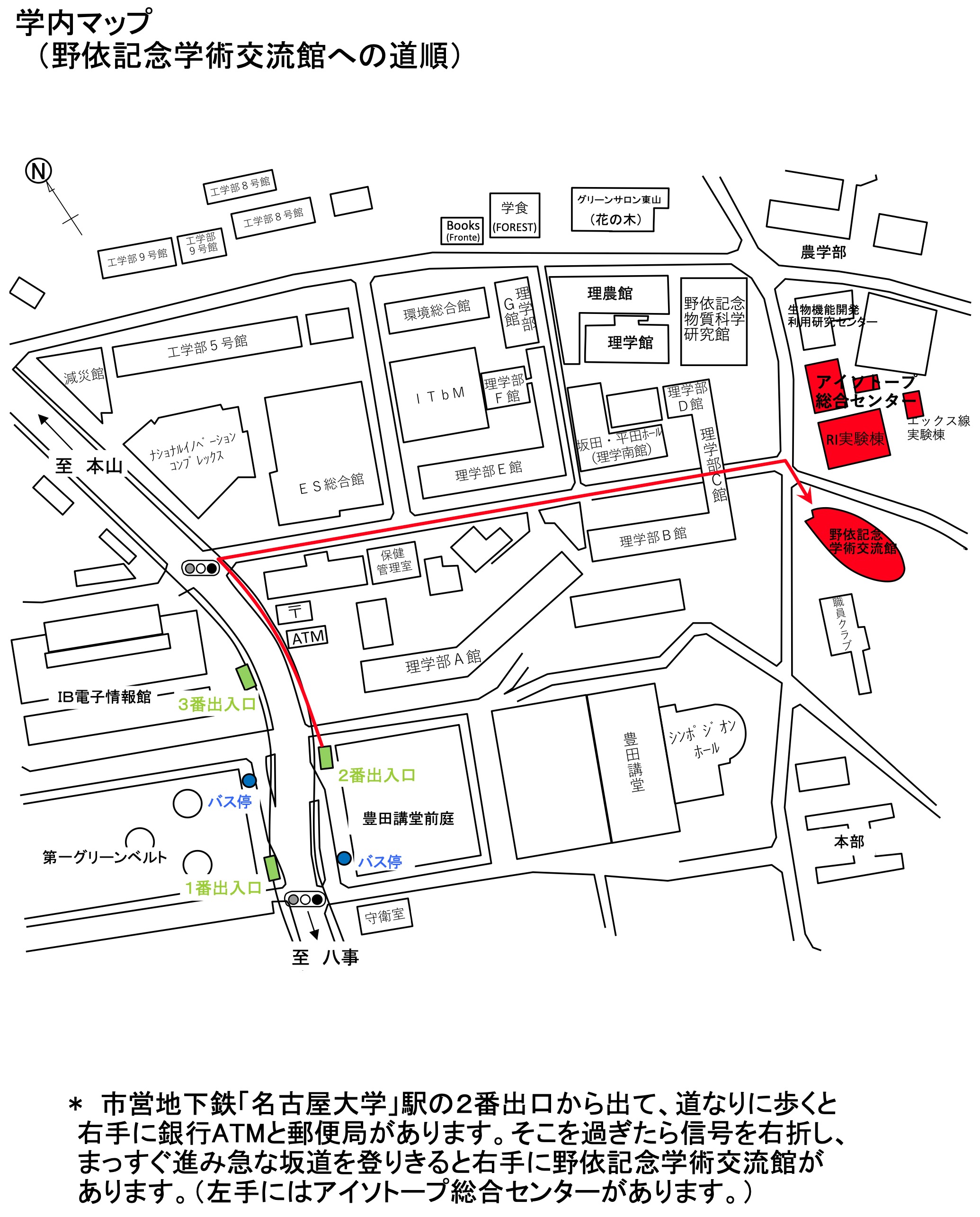 JR金山駅・名鉄金山駅からの場合地下鉄名城線 左回りに乗車し, 名古屋大学駅下車（2番出口より徒歩5分）。所要時間約30分＜車での来校＞東名高速「名古屋I.C」から約30分。名古屋高速「四谷出口」から約5分。学内への車の乗り入れには、申請が必要です。滞在時間につれて料金が加算されます。11月1日よりルールが変更になりますので、詳細は後日お知らせします。